Каткова Анастасия Михайловнаучитель математики (учитель-практикант)МАОУ «Лицей №37»г. Саратова,Саратовская область,2016 годПлан-конспект урока алгебры в 7 классе по теме СОКРАЩЕНИЕ АЛГЕБРАИЧЕСКИХ ДРОБЕЙУчитель 			Каткова Анастасия МихайловнаПредмет			алгебра 7 классАвторы учебника	Мордкович А.Г. (Алгебра. 7 класс. В 2 ч. Ч.1. Учебник для учащихся общеобразовательных учреждений. / А.Г. Мордкович, Н.П. Николаев. – М.: Мнемозина, 2009. – 191 с.: ил.)Тема урока	Сокращение алгебраических дробейТип урока			урок изучения нового материалаЦель урока 	дать понятие алгебраической дроби, разложения на множители её числителя и знаменателя, сокращения дроби.Задачи:образовательные:	сформировать понятия, связанные с алгебраическими дробями, научиться использовать полученные ранее знания для сокращения алгебраических дробейразвивающие:	развивать навыки мыслительной деятельности, логическое мышление, вырабатывать умение сравнивать, рассуждать и анализироватьХод урокаI. Организационный момент – 1 минута.Здравствуйте, ребята! Сегодня мы приступим к изучению новой темы «Сокращение алгебраических дробей», которая частично может быть вам знакома. Цель сегодняшнего урока будет – дать понятие алгебраической дроби, разложения на множители её числителя и знаменателя, сокращения дроби. II. Повторение и закрепление пройденного материала – 7 минут.1. Проверка домашнего задания и разбор нерешённых задач.2. Самостоятельная работа.Ответы к самостоятельной работе:Проверка самостоятельной работы осуществляется сразу же после её проведения. III. Изучение нового материала – 10 минут.Мы с вами уже встречались с алгебраическими дробями, когда в предыдущей главе рассматривали деление одночленов и многочленов на одночлен. Алгебраической дробью называют отношение двух многочленов  и : , где многочлен  – это числитель дроби, а  – знаменатель дроби. Какие из следующих выражений являются алгебраическими дробями? (записаны на доске) Правильный ответ: алгебраическими дробями являются выражения, под номерами: 1, 3, 4.В случае алгебраических дробей, как и обыкновенных, возникает необходимость их сокращения, в результате после этого они становятся проще. Для того чтобы сократить алгебраическую дробь, необходимо числитель и знаменатель дроби разложить на множители, воспользовавшись ранее изученными приёмами. Давайте рассмотрим следующий пример. Пример. Сократите алгебраическую дробь: .Вначале разложим на множители числитель и знаменатель дроби, а затем сократим одинаковые скобки: .В итоге получили более простую алгебраическую дробь. IV. Закрепление изученного материала – 25 минут.Ребят, сейчас вам необходимо будет самостоятельно полностью разобрать и изучить два примера из учебника на страницах 145-147, все необходимые записи сделать в тетради. Если возникнут какие-либо вопросы, мы  с вами их обсудим. Выполним все вместе следующие номера: № 32.1 – устно;№ 32.2 (в, г), 32.4 (в, г) – самостоятельно в тетрадях;№ 32.3 (в, г), 32.5 (в, г) – один человек у доски, остальные в тетрадях, потом проверка.№ 32.7 (в, г) – все вместе, один человек у доски.Теперь приступим к решению следующих номеров: 32.16 – 32.21 (в, г). К доске выходит по одному ученику на каждый номер. V. Итог урока. Рефлексия – 2 минуты. Рефлексия: Ребята, что нового вы сегодня узнали на уроке? Как вы можете оценить свою работу на уроке?Выставление оценок за урок тем, кто работал у доски и хорошо работал с места. Домашнее задание (записано на доске): прочитать параграф 32 ещё раз разобраться с примерами на страницах 145-147 (если что-то всё-таки было не понятно); решить: № 32.6, 32.8-32.10, 32.11-32.15 (а, б). Вариант 1Вариант 21. Разложите на множители многочлен:а) 7a5b2 – 28ab2;б) 16 – y2 – x2 + 2xy.2. Найдите x2 + y2, если x + y = 7 и xy = 6.1. Разложите на множители многочлен:а) 6x5y2 – 24xy2;б) 25 – y2 – x2 – 2xy.2.  Найдите x2 + y2, если x + y = 5 и xy = 4.Вариант 1Вариант 21. а) 7ab2(a - )(a + )(a2 + 2);б) (4 – x + y)(4 + x – y). 2. 37. 1. а) 6xy2(x - )(x + )(x2 + 2);б) (5 – x – y)(5 + x + y).2. 17.12345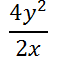 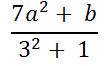 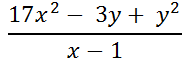 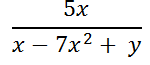 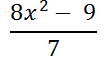 